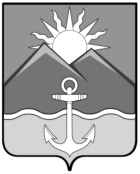 АДМИНИСТРАЦИЯХАСАНСКОГО МУНИЦИПАЛЬНОГО РАЙОНАПОСТАНОВЛЕНИЕ пгт Славянка 14.12.2022 г.                                                                                                                  № 969- па          		О внесении изменений в постановление администрации Хасанского муниципального района  от  20.04.2022 г.  № 224 - па «О проведении мероприятий, посвященных 77-й годовщине Победы в Великой Отечественной войне 1941-1945 гг.».	В соответствии с Федеральным  законом Российской Федерации от                        6  октября   2003  года № 131-ФЗ «Об общих принципах организации местного самоуправления   в Российской Федерации», администрация Хасанского муниципального районаПОСТАНОВЛЯЕТ:          1. Внести в постановление администрация Хасанского муниципального района от 20.04.2022 г № 224-па «О проведении мероприятий,    посвященных     77-й годовщине Победы в Великой Отечественной войне 1941 – 1945 гг.» изменение, изложив п. 8 в новой редакции: «Списать с  подотчёта  отдела   культуры,   спорта и молодёжной   политики администрации Хасанского муниципального района  60 штук лампад «Неугасимая» в рамках муниципального контракта      администрации   Хасанского муниципального    района  от  15  апреля 2022 года   № 29 для проведения   патриотической акции «Свеча памяти» на  сумму  9 000, 00 (девять тысяч рублей 00 копеек)». 2. Отделу информации и информационной безопасности администрации Хасанского муниципального района обеспечить размещение настоящего постановления на официальном сайте администрации Хасанского муниципального района в информационно – телекоммуникационной сети «Интернет».             3. Настоящее      постановление        вступает        в       силу  со  дня          его       принятия.          4. Контроль за исполнением настоящего постановления возложить на        заместителя   главы         администрации      Хасанского муниципального района      А.Е. Худоложного.Глава Хасанского муниципального района	                                                                           И.В. Степанов